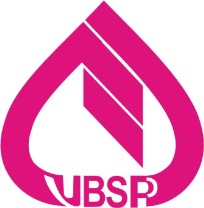 THÔNG BÁO TỪ CHỐI CHO VAY              Kính gửi: Ông (bà)………………………………………………………			Địa chỉ: ………………………………………………………	Ngày…............tháng…..........năm…..........…, Chi nhánh (Phòng giao dịch) Ngân hàng Chính sách xã hội tỉnh (huyện)…......................................… nhận được Giấy đề nghị vay vốn kiêm khế ước nhận nợ của ông (bà)................................................................., do tổ trưởng Tổ TK&VV hoặc thôn trưởng ..........................................................gửi đến để đề nghị được vay vốn sử dụng vào mục đích ..................................................................................................	Chi nhánh (Phòng giao dịch) Ngân hàng Chính sách xã hội tỉnh (huyện)................................................................... Thông báo từ chối cho vay vốn đối với Ông (bà)..........................................................................., vì lý do:.........................................................................................	  Để biết thêm thông tin chi tiết, xin liên hệ với Ông (bà)...............................................,chức vụ..................................................,số điện thoại..................................................................	Trân trọng thông báo!CHI NHÁNH NHCSXH TỈNH KON TUMPhòng giao dịch …………		------*-------CỘNG HÒA XÃ HỘI CHỦ NGHĨA VIỆT NAM            Độc lập - Tự do - Hạnh phúc                 -----------***------------Kon Tum,  ngày         tháng       năm .......GIÁM ĐỐC(Ký, ghi rõ họ tên và đóng dấu)